Конспект НОД по рисованию мятой бумагой «Букеты» в подготовительной группеЦель: создать условия для формирования навыков и умений детей в рисовании нетрадиционным методом – мятой бумагой.Задачи:воспитывать у детей эстетическое восприятие действительности, эстетическое отношение к явлениям окружающего мира;воспитывать устойчивый интерес детей к изобразительной деятельности;учить рисовать, используя технику рисования мятой бумагой (прижимание бумажных комочков к листу);учить с помощью кисти дорисовыватьмелкие  детали  изображаемого (лепестки цветов, стебельки).Материалы: изображения цветов, букетов; альбомные листы, тонированные в нежно- розовый, нежно - голубой, светло – желтый, светло-зеленый цвета; гуашь, кисти, стаканчики с водой, влажные и сухие салфетки; листы бумаги.Давай подумаем, чем необычным можно рисовать. (Пузырями, пальчиками, выдувать из трубочек).Дети любят, очень любят рисовать!На бумаге, на асфальте, на стенеИ в трамвае на окне!Посмотри вокруг, сегодня нас окружает яркая цветочная красота. Я предлагаю тебе самому попробовать изобразить красоту цветов.Если ты очень постараешься, то получатся прекрасные картины! Я в этом уверена.Ну что ж, приглашаю тебя приступить к работе. Мы будем изображать цветы мятой бумагой.У нас есть тонированные листы бумаги, гуашь в тарелочках, бумага.      1. Бумагу рвем на небольшие кусочки.2. Кусочки бумаги сминаем в комочки.Но прежде, чем заняться исследованием, давай проведём разминку для пальчиков.Пальчиковая гимнастика:Лист бумаги мы сжимаем,И ладошки разминаем.Мы стараемся, катаем –Дружно в шарик превращаем.Не дадим ему скучать -Мы им будем рисовать.3. Наносим краску на наш бумажный комочек.4. Делаем отпечатки на заранее приготовленном листе бумаги, формируя задуманный рисунок. Где-то делаем оттиски поплотнее, где-то пореже так, чтобы цветы не были однообразными и получились кружевные как облака.5. Дорисовываем кистью стебельки цветов или вазу.         Вот и нарисовали  букет цветов, а теперь немного отдохнём.Физминутка:Наши алые цветки распускают лепестки,Ветерок чуть дышит, лепестки колышет.Наши алые цветки закрывают лепестки,Головой качают, тихо засыпают. Думаю, мы вложили в работу частичку своей души. Молодец!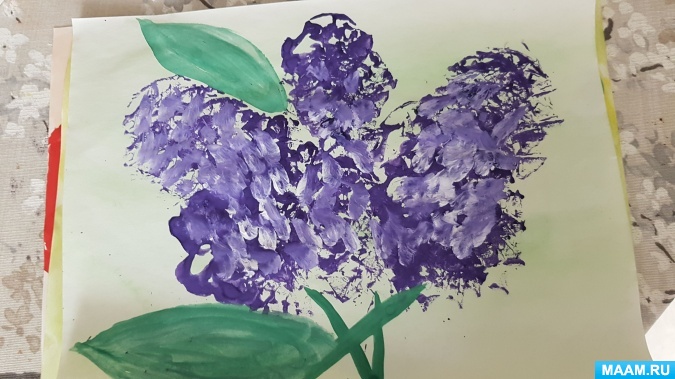 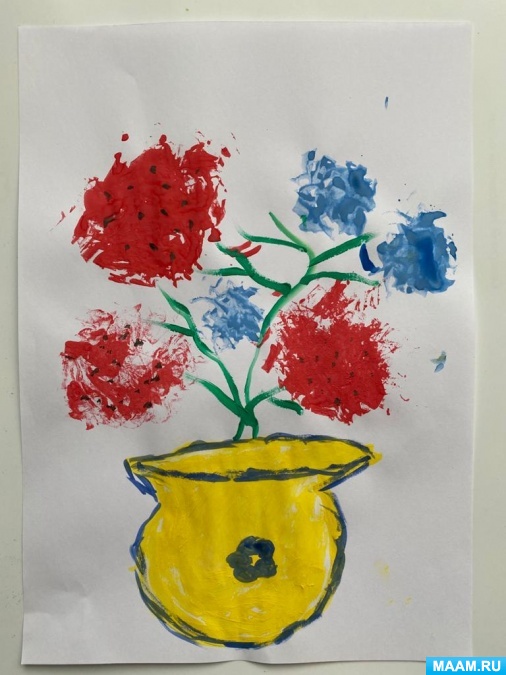 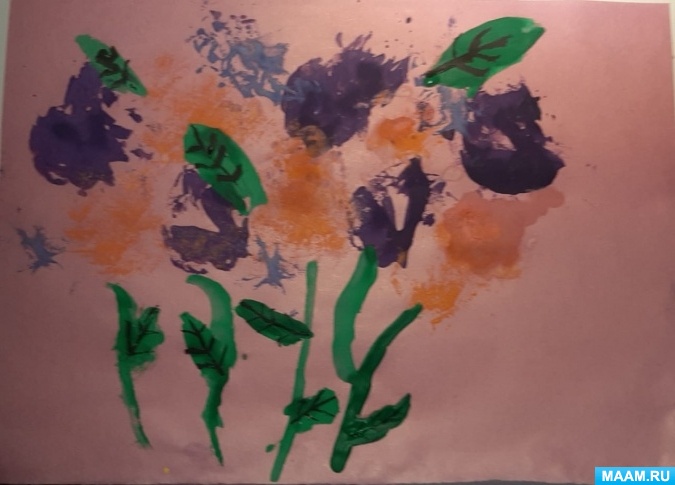 